CIRCULAR 010Junio 30 de 2020Envigado, junio 30 de 2020*PROFES, MUY BUENOS DÍAS. PAZ Y BIEN EN EL SEÑOR JESÚS*PARA ESTA SEMANA TENEMOS LAS SIGUIENTES ACTIVIDADESMiércoles 1 de julio 09.00 a.m.: Reunión Consejo Directivo (Docente que desee estar, puede hacerlo)Miércoles 1 de julio 10.30 a.m.: Reunión Profes nombrados Decreto 1278Viernes … 3 de julio 09.00 a.m.: Reunión Consejo de Padre y Consejo Académico. Para esta reunión favor tener organizado el dato de estudiantes, así:INFORME REUNIÓN COMITÉ DE EVALUACIÓN Y PROMOCIÓN_LES DESEO UNA SEMANA LLENA DE ÉXITOS, ABUNDANCIA Y PROSPERIDAD_Cordial y atento saludo,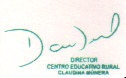 DAVIDANIEL RESTREPO VELÁSQUEZ70042918DirectorCENTRO EDUCATIVO RURAL CLAUDINA MÚNERA3225268240GRADOTOTAL, DE ALUMNOSPOR GRADOTOTAL, DE ALUMNOS PARA LOS QUE SE PRESENTA INFORMEALUMNOS QUE PASAN COMPLETOSALUMNOS QUE REPRUEBAN UNA MATERIAALUMNOS QUE REPRUEBAN DOS MATERIASALUMNOS QUE REPRUEBAN TRES O MÁS MATERIAS0°1°2°3°4°5°6°7°8°